         15 сентября  2015  г.                               №   6                                        пос.Шарнут«Об утверждении схемы размещения нестационарных торговых объектов на территории Шарнутовского сельского муниципального образования Республики Калмыкия»В соответствии с Федеральным законом от 28.12.2009 N 381-ФЗ "Об основах государственного регулирования торговой деятельности в Российской Федерации", с учетом необходимости обеспечения устойчивого развития территории и достижения нормативов минимальной обеспеченности населения площадью торговых объектов, а также в целях упорядочения размещения нестационарных торговых объектов на территории муниципального образования                                                    постановляю:1. Утвердить схему размещения нестационарных торговых объектов на территории Шарнутовского сельского муниципального образования согласно приложению.           3. Настоящее постановление разместить на официальном сайте администрации Шарнутовского сельского муниципального образования Республики Калмыкия в сети Интернет: http://sharnut.ru           4. Постановление вступает в силу с момента подписания. УТВЕРЖДЕНА постановлением Главы администрации от 15.09.2015 г № 6___СХЕМАразмещения нестационарных торговых объектов, функционирующих на принципах развозной и разносной торговли на территории Шарнутовского сельского муниципального образования ПОСТАНОВЛЕНИЕ ГЛАВЫ  АДМИНИСТРАЦИИ ШАРНУТОВСКОГО СЕЛЬСКОГО МУНИЦИПАЛЬНОГО ОБРАЗОВАНИЯ РЕСПУБЛИКИ  КАЛМЫКИЯ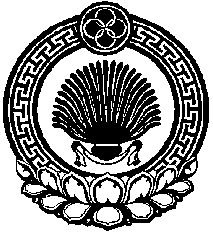 ХАЛЬМГ ТАНhЧИНШАРНУТ СЕЛАНЭ МУНИЦИПАЛЬН БУРДЭЦИН АДМИНИСТРАЦИН ТОЛhАЧИН ТОГТАВРГлава администрацииШарнутовского сельскогомуниципального образования    Республики Калмыкия                                                                                  Лиджиев В.П.№ п/пАдрес места нахождения нестационарного торгового объектаТип торгового объектаСпециализация торгового объектаПлощадь земельного участкаФорма собственности земельного участка, на котором расположен нестационарный торговый объект Период функционирования нестационарного торгового объектапос. Шарнут, площадь за магазином «Дорожный» по ул. Гагарина, 2Торговля с автомашиныРеализация продовольственных и непродовольственных товаров100 кв.ммуниципальная собственностьна время выездной торговли